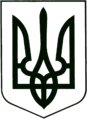 УКРАЇНА
МОГИЛІВ-ПОДІЛЬСЬКА МІСЬКА РАДА
ВІННИЦЬКОЇ ОБЛАСТІВИКОНАВЧИЙ КОМІТЕТ                                                           РІШЕННЯ №271Від 06.09.2021р.                                              м. Могилів-ПодільськийПро внесення змін до рішення виконавчого комітету міської ради від 31.03.2021 року №99	 Відповідно до п.1 ст.36 Закону України «Про місцеве самоврядування в Україні» від 21.05.1997р. №3280/97-ВР зі змінами та доповненнями, ст.ст.16, 20, 38, 43 Закону України «Про військовий обов'язок і військову службу» від 04.04.2006р. №3597-ІV та змінами від 15.01.2015р. №116-VІ, Указу Президента України від 24.02.2021 року №71/2021 «Про строки проведення чергових призовів, чергові призови громадян України на строкову військову службу та звільнення в запас військовослужбовців у 2021 році», Положення про підготовку і проведення призову громадян України на строкову військову службу та прийняття призовників на військову службу за контрактом, затвердженої постановою Кабінету Міністрів України від 21.03.2002р. №352 (зі змінами) та у зв'язку зі змінами,-виконком міської ради ВИРІШИВ:1. Внести зміни до рішення виконавчого комітету міської ради     від 31.03.2021 року №99 «Про черговий призов громадян України на     строкову військову службу до лав Збройних Сил України та інших     військових формувань у 2021 році», а саме:1.1. Затвердити графік засідання міської призовної комісії згідно з додатком;1.2. В пункті 2 слова «Могилів - Подільського об'єднаного міського           територіального центру комплектування та соціальної підтримки»          замінити на слова «Могилів - Подільського районного територіального        центру комплектування та соціальної підтримки»;1.3. В пункті 3 слова «військовому комісару Могилів - Подільського        об'єднаного міського територіального центру комплектування та        соціальної підтримки» замінити на слова «начальнику Могилів –        Подільського районного територіального центру комплектування та          соціальної підтримки»;1.4. В підпункті 4.1 пункту 4 слова «військового комісара» замінити на слова        «начальника районного центру комплектування та соціальної        підтримки»;1.5. Підпункт 4.3 пункту 4 викласти в новій редакції: «В період з 01.09.        по 30.12.2021 року за направленням начальника Могилів - Подільського        районного територіального центру комплектування та соціальної        підтримки всім призовникам провести рентгеноскопію грудної клітки та        необхідні медичні аналізи»;1.6. В додатках 2 «Основний склад міської призовної комісії», 3 «Резервний        склад міської призовної комісії» до рішення виконавчого комітету        міської ради від 31.03.2021 року №99 замінити члена основного складу        міської призовної комісії «військовий комісар Могилів - Подільського        ОМТЦК та СП» на «начальник Могилів - Подільського районного        територіального центру комплектування та соціальної підтримки» та        члена резервного складу міської призовної комісії «Чорнодолюк Юрій        Іванович - заступник військового комісара Могилів - Подільського          ОМТЦК та СП» на «Циганський Віталій Вікторович – заступник        начальника Могилів - Подільського районного центру комплектування та        соціальної підтримки».2. Контроль за виконанням даного рішення покласти на першого заступника     міського голови Безмещука П.О..Міський голова                                                         Геннадій Глухманюк         Додаток                                                                                                                                   до рішення виконавчого                                                                                                 комітету міської ради                                                                                                                                                від 06.09.2021 року №271ГРАФІКроботи міської призовної комісіїЗаступник міського голови з питань діяльності виконавчих органів                                    Михайло СЛОБОДЯНЮК                                                                  №з/пДата проведенняКількість чоловік, що викликається 04.10.2021р.5020.10.2021р.5029.10.2021р.5017.11.2021р.5030.11.2021р.5009.12.2021р.5023.12.2021р.Резервний день   8.28.12.2021р.По скасуванню рішень